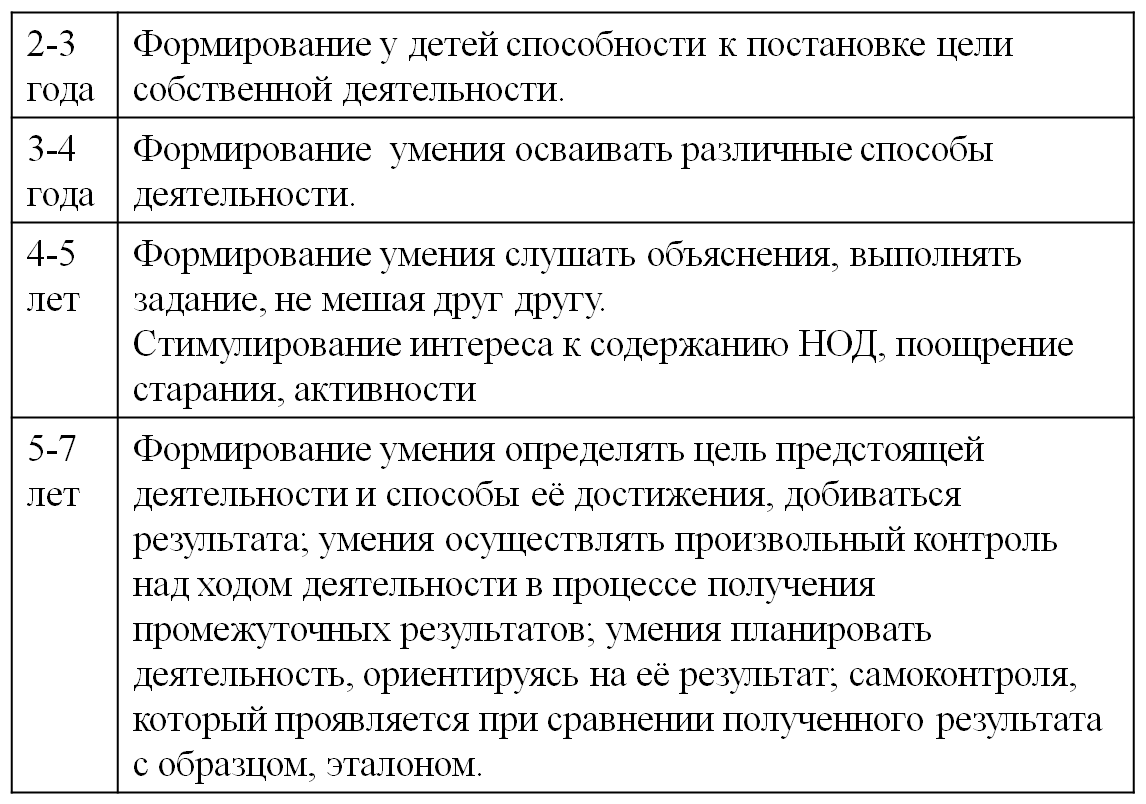 Учите детей играючи самостоятельности!!!Подготовил:  воспитатель Еременко Екатерина ВладимировнаМуниципальное бюджетное дошкольное образовательное учреждениедетский сад комбинированного вида № 180 «Чародейка» г.о. ТольяттиПамяткак докладу по теме: «Общая характеристика учебной и игровой деятельности дошкольника при формировании самостоятельности»г. Тольятти, 2013 г.